Examples of the proposed new play equipment and markings for Mortlake Green Playground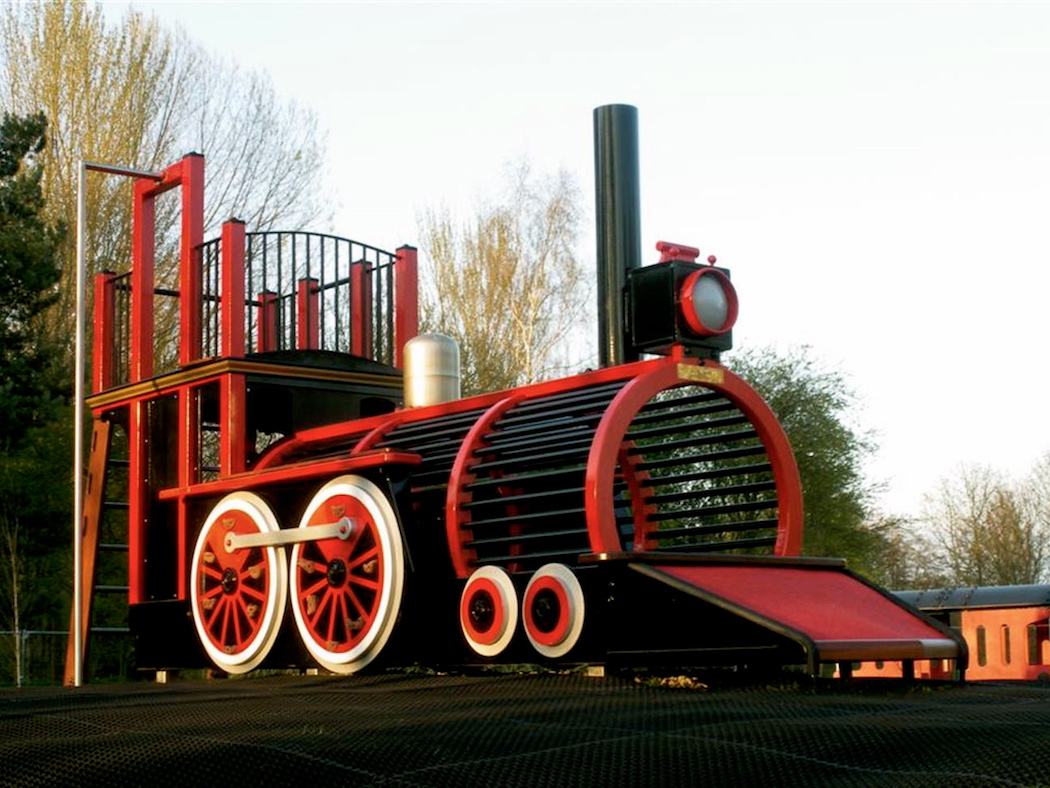 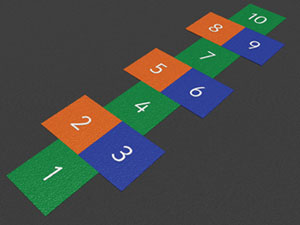 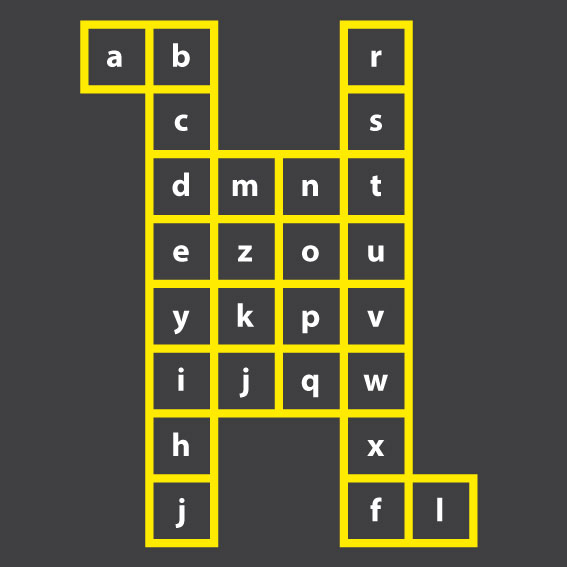 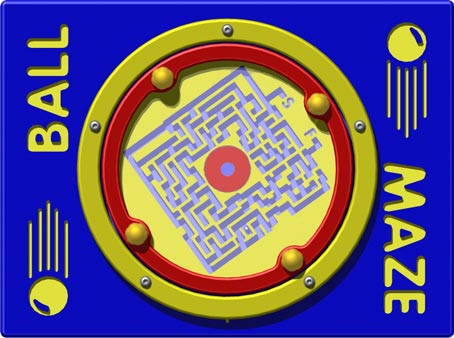 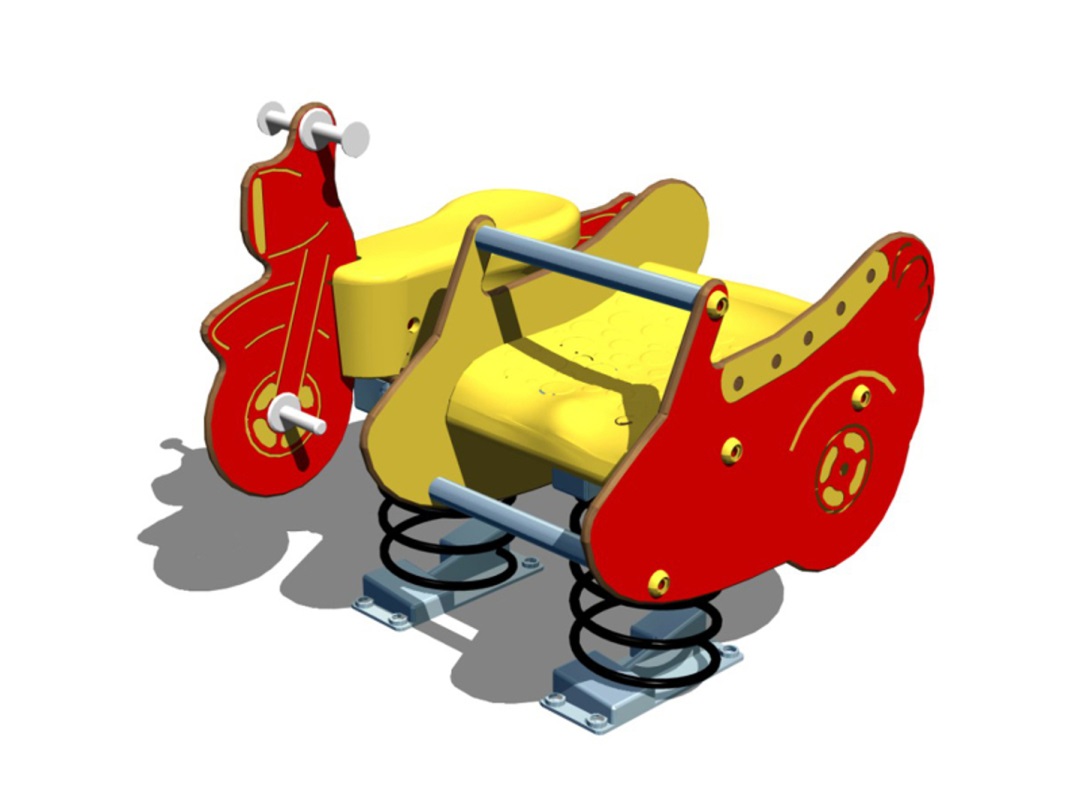 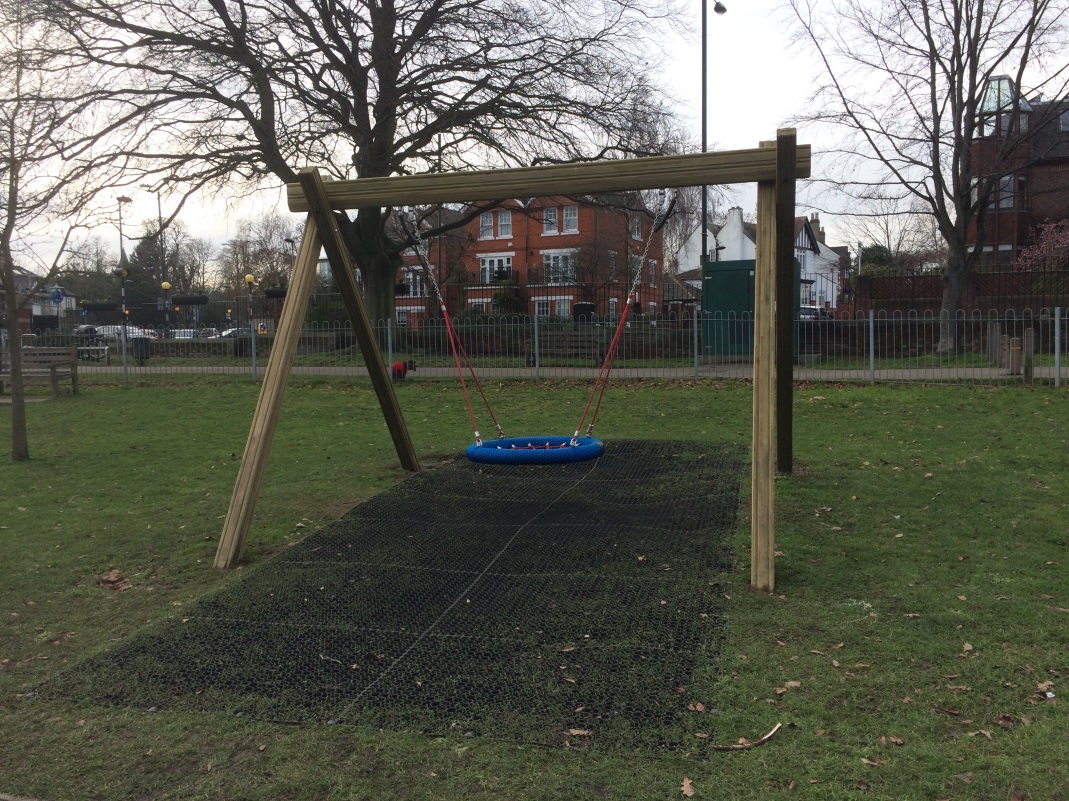 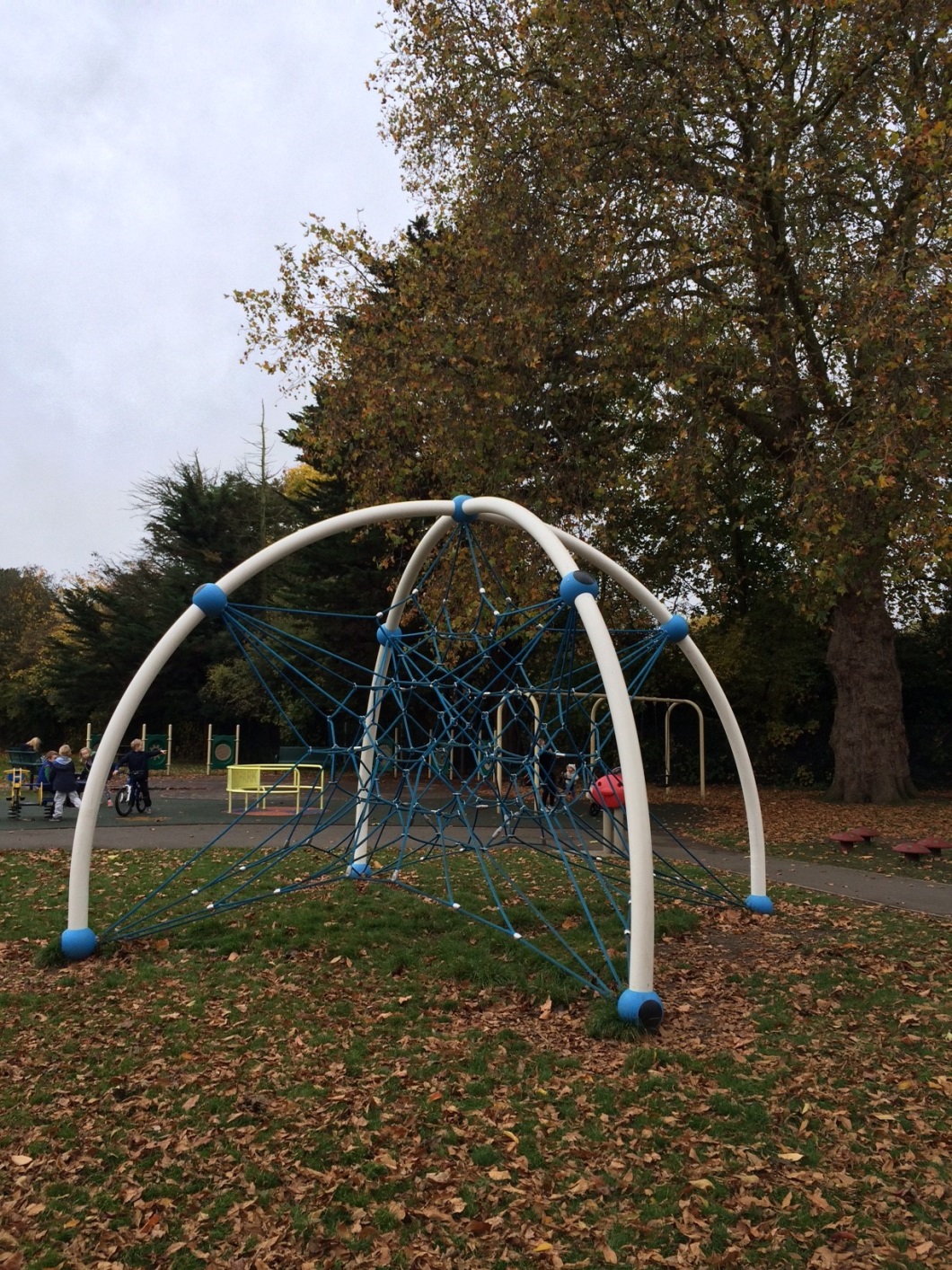 